   MODELO AUTORIZACIÓN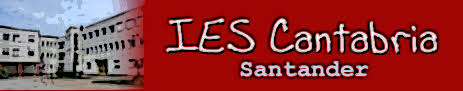 PSICOLOGÍA  2º Bachillerato (Curso 2018-2019)   En el grupo de Psicología de 2º de Bachillerato la asignatura integrará, a lo largo del curso, el Proyecto eTwinning Yo-PersonaEn este proyecto on-line trataremos cuestiones de la asignatura de Psicología como las emociones, la personalidad, la auto-estima, de una forma amena y con herramientas digitales. Además de desarrollar contenidos de la asignatura, trabajaremos en el fomento del pensamiento crítico, las competencias sociales, el trabajo colaborativo y la creatividad.En el proyecto participan centros de Francia, Italia, Portugal, Eslovenia, Bélgica y Polonia. ………………………………………………………………………………………AUTORIZACIÓNDon/Doña………………………………………………………….padre/madre del alumno/a …………………………………………………………………………………………………del Grupo……………….., en la materia de Psicología de 2º de Bachillerato, concede su autorización para que participe en el  Proyecto eTwinning  Yo-Persona.Permite, además, que se publiquen materiales, fotos y vídeos elaborados por su hijo/a con fines educativos y bajo la supervisión de la profesora.Santander, a………….de Septiembre de 2018Fdo:………………………………………………………………………………